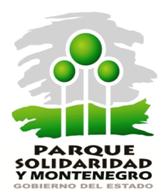 PROYECTO CALENDARIO DE SESIONES 2016CONSEJO DE ADMNISTRACIÓNORGANISMO OPERADOR DEL PARQUE DE LA SOLIDARIDADSe propone llevar a cabo las sesiones ordinarias del Consejo de Administración los últimos viernes de cada mes, quedando las fechas de la siguiente manera:22 de Enero de 201619 de Febrero de 2016*18 de Marzo de 201622 de Abril de 2016*20 de Mayo de 2016 30 de Junio de 2016*22 de Julio de 201626 de Agosto de 2016*23 de Septiembre de 201621 de Octubre de 2016*25 de Noviembre de 201616 de Diciembre de 2016*Asimismo, se propone que las sesiones se efectúen de forma alterna en las instalaciones del Organismo y las oficinas de la Secretaría del Medio Ambiente y Desarrollo Territorial, iniciando con la sesión correspondiente al mes de enero de 2016 que se llevará a cabo en las oficinas administrativas del parque.